TRANSFORMERS: AGE OF EXTINCTION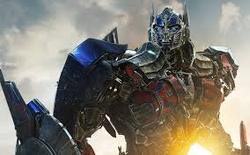 His Thoughts: This review is going to be hard for me, let me just say that I was not a fan of this movie and Optimus is my favorite “hero” figure of all time. So this hurts. To make things easier for myself I will just put the problems with this movie in a list form. There were no positives so this is the only list. 

1. We are now down to two original autobots (Bumblebee and Optimus), the rest are either dead or missing in action)

2. No decepticons at all- seriously, none. Megatron is gone, replaced with “Galvatron”? Seriously, WHAT, THE, HELL… So there are no more autobots vs decepticons AT ALL, just random “alien bad dudes” vs Optimus and dinobots. (seriously? Dinobots? W.T.F.! Marketing ploy for new toys? Check*…)

3. Sam is gone, replaced and not even mentioned. Not once. Not by Optimus, not by the media (since, oh I don’t know, he was mentioned on the news as a wanted man across the GLOBAL NEWS, so when this new war thingie starts NO ONE asks about Sam?). Brilliant, this is even worse than not mentioning the Joker in Batman 3. So bad…

4. We replaced Megan Fox with an even younger (supposed to be 17 in the movie) “sexy girl” and the sexualisation of a “17 year old” was uncomfortable the entire movie. She never gets out of her “underwear shorts” (that’s basically what they are) and half the scenes are literally shot from under and behind her so her butt is riiiiiiiight there for you to lust over. You thought the few Megan Fox scenes were bad? This movie-muuuuuuch worse, and she is supposed to be 17, not “college age”.

5. Optimus is “broken” and needs repairs from an “inventor” who can’t make a painting robot move his arm up, then down, but who can somehow hack into the most advanced tech on the planet (and possibly space). Who also happens to not ever eat, spends all day working on electronics in a barn, when he does eat it is beer and burgers, but who has less than 5% body fat. 

6. Optimus is “broken”, who is literally coughing dust out (laugh out loud? Now Optimus has lungs?)  and needs repairs (he literally can’t even stand up) and then all of the sudden without any actual repairs ends up jumping up and fighting like he is back at 100% strength. Then after the fight without any further explanation Optimus “upgrades” while driving down the street and is not only okay all of the sudden, BUT UPGRADED! Seriously you want to *^&*($ about how the storyline made no sense in 1-2? This movie was so bad from start to finish storyline wise that it hurt not only my brain but my heart writing this.

7. Optimus is no longer a classic Peterbilt but some ()&**(^%*^%!!!!!!!!!!!!! Seriously this PISSED ME THE )*&^*%^*%^&( OFF! He looks awful, the whole movie… Like so bad once again I am crying writing this. He no longer even looks like a transformer when in “humanlike form” but like some Pacific Rim fighting robot with shoulder pads and a cock piece (I mean, he has to protect his junk in the trunk)… and as a truck he looks nothing like “Optimus” but like some giant assclown… Looks like a newer truck, probably another marketing ploy…

8. Speaking of which (end of point 7), if you thought product placement was ridiculous in previous movies (ANY movie, not just the Transformers series…) this movie raises the bar to a whooooooole new level of crazy. It was literally every other scene they were throwing product placements at you; and throwing them at you SO POORLY and SO OBVIOUSLY that it felt like the movie stopped every two minutes for the commercials! At one point in time something gets thrown through a Victoria’s Secret bus (SOOOOOO bad how clear the logo on the bus was) and that alone wasn’t enough, the TRANSFORMERS even had to stop fighting and throw in an advertising line for them (something along the lines of… “ahhh… I hate knock-offs”) to really drive the market placement home. At one point in the MIDDLE of a battle Mark Waldaburgeo stops everything he is doing to grab an ice cold blue canned Bud Light off the street to quench his thirst before continuing with the fight. I could not make this stuff up, nor would I, I love Transformers too much to even JOKE about this people… 

9. Speaking of which (point 7) not only did Optimus look like crap, so did all the transformers. One of the new transformers had a beard (don’t ask me) and was smoking a cigar the whole movie (don’t ask me) and who carried a knife (not an advanced crazy knife, like a normal knife knife- like the dude did in Avatar, which THAT made me LOL, this? A futuristic robot from space using a Buck Knife to finish things off?) and who threw grenades (not alien grenades, like human grenades that looked and acted like American grenades with a pin, green, everything…) made me wonder if I had walked into the wrong theatre- let alone the ASIAN transformer with an ASIAN ACIENT? SERIOUSLY WWWWWTTTTTTFFFF?! They only spoke English because they used the web to “learn earth’s languages” and spoke according to their intelligence levels (thus the two robots in T2 talked like idiots). This Asian transformer talked in an Asian accent to ENGLISH speaking people? Why? This transformer is Asian from space? If it was communicating with Asians why not JUST SPEAK THEIR LANGUAGE? WHHHHYYYY and HOOOOW would it be speaking AWFUL ENGLISH (that NO ONE CAN UNDERSTAND) to ENGLISH speaking people? Why the HELL would it be fighting the entire movie with ASIAN melee weapons (and don’t even get me started on a transformer who fights ONLY with melee weapons…) and wears ASIAN armor! This movie was marketed so much towards product placement and ASIANS that it makes me sick- total pile of crap. This dude wasn’t a transformer, he WAS an Asian robot (like Sam guessed in #1) who spouted out haikus and pretended to be a transformer. Pathetic… If this worked on Asians I fear for their intelligence… The last of the new transformers had a cape (yeah you heard me) and looked like someone from the Wild West movies. Bumblebee seemed to be the only one untouched (thank the stars) but who we only saw about 15 minutes of screen time from. 

10. Speaking of which (Asians point 9) Americans are once again the bad guys and Asians in Tokyo are good guys. Rich capitalistic money loving and ruthless killing CIA are the bad guys and half of the movie is spent in China. Yep… Awesome marketing… 

11. Taking random pet peeve shots at Texas for no apparent reason (Romeo and Juliet law of Texas) down to the guy having a laminated card with the law in his pocket. Ah huh…

12. Main new “bad guys” transformers can break down into blocks and reform in a weird fluid like sort of way (This prevents any sort of damage to them-Bumblebee blasts right through them to no effect) and have no need to actually transform because of it. When the actual fighting starts and we all ask ourselves “well crap, how are they going to be able to fight them and kill them then?” have no fear, they will never do it again for the rest of the movie and just die like nothing was ever weird to begin with. They never transform into blocks again to avoid damage and just stand still and take it (in fact one of them stood still long enough to take a knife in the head- see above point 9 to understand why a transformer HAS a knife) and drop like flies.

13. Futuristic tech can’t track a giant truck army and they manage to slip away time and time again with helicopters overhead. 

14. Most of the movie was spent with humans and not transformers (Godzilla problem) and most of the time it was just awful cliché movie directives (father upset at daughter who dresses like a slut but who is “not dating” BECAUSE it turns out she IS dating and boyfriend ends up meeting father in awkward moment and tells father they are dating so father threatens to kill boyfriend etc etc etc) or product placements. 

15. Generic fight scenes and no “boss fights”. This should be obvious why this is a problem.

16. They can break into the most advanced tech building on the planet with a duplicate card and an alarm doesn’t go off and people are not aware till hours later that “a card has been used twice”. They can stand around and/or make donut tire treads all over in this buildings show room, even knock down the million dollar displays and security literally says “I want to see you in my office in 15 minutes” and walk away… They then fight and shoot at stuff and make a mess of things to get further into that building so that they can… umm… Do nothing, turn around and run away…? Hrmmm…

17. Running away from building (see above point 16) they get into fight in which Optimus is damaged so badly that he cannot even move his feet or arms. But have no fear, without repairs or even an explanation fifteen minutes later he is back to 100% strength again for the second time in the movie.

18. Optimus gets into fight with some legendary transformers of the galaxy (which all happen to take the forms of dinosaurs from Earth for some reason) minutes after rescuing them and walking miles with them for no other reason than to ahhh… Have Optimus fighting dinobots with sword and shield (oh, forgot to mention that Optimus gets a sword and shield and forgets that he even had any guns to begin with- important since later in the movie he gets stuck by his sword and instead of pulling out a gun and shooting he ahhh… just sits there and tries to get the sword free… God please help me get through this… LOL!)

19. Every transformer that you have bought an action figure for can now have a dinomount in which they can ride them into battle! Oh sorry did that sound like a marketing/commercial? Yeah, so now for no good reason everyone one of the autobots (I honestly don’t even know if they are called that anymore) can ride their favorite dinobot as a mount into battle… SO in one swoop they have literally doubled their sales because I am sure they will sell this crap all separate. Did they at least make any sense in the movie? Nope. They even made dinosaur sounds (yep, LAUGH, OUT, LOUD) and one can breathe fire…

20. Speaking of which (Optimus not using guns) everyone is getting sucked up via magnetism of this ship and JUST before they all get sucked into the engine and die Optimus remembers “oh crap, I have a gun!” and shoots a single shot, I repeat, a single shot (and this was the first and ONLY time shooting up at the ship after 30 minutes of running around the city from the ship) at the engine and it explodes the whole flippen ship. Yep. Whole thing goes down in explosion. Too bad Optimus couldn’t remember that he had guns again cause in the very next fight all he did was sit there and squirm stuck by his sword until he was finally freed. Didn’t shoot a gun the whole time- meh, who needs futuristic weapons when you go bastard swords am I right? I mean Native Americans did well with bow and arrows vs muskets right? So futuristic weapons vs bastard swords should be a no brainer right? RIGHT?!

21. Speaking of which (Optimus having no brain and can’t remember crap) Optimus can fly with his feet rockets now. How? Don’t )&^(*%^*& ASK QUESTIONS! And they spent LITERALLY 45 minutes of the movie trying to get that DAMN BOMB outa the city via the streets and running around from that DAMN SHIP and all that ship needed was ONE FLIPPEN SHOT FROM A GUN and all Optimus had to do was grab the bomb and FLY THE (*^&*^)( OUTA THE CITY! Not only that, Optimus can kick on these rocket boots and fly from earth INTO SPACE in less than 10 minutes- why not take the damn bomb INTO SPACE! UGGGG! SO YEAH! Optimus can do a lot of cool crap but unfortunately is a DUMBASS who can only remember to wield a SWORD the whole movie… UGGGGGGGGGGGGGGGGGG!

22. I could list more problems with the storyline but I will just end on a different note- the visuals. The visuals in the movie were not up to par with modern movies (especially the transformers series) and had scenes that looked so bad I actually cringed and thought of the movie Wolverine Origins. The scene with the “metal block forming into a beats pill” (yeah, another marketing IN YOUR FACE commercial…) the guy is standing there with the blocks in front of him in his hands and it looked JUST as bad as wolverine standing in front of the mirror checking out his claws- awful bad. Later in the movie Optimus jumps on the back of his dinofriend and points his sword off towards the city and the scene looked awful- like the proportions were all off or something, but it just looked cheap as hell. I could name more scenes but you get the point, it wasn’t even up to par visually to the other transformer movies. After watching Pacific Rim, Man of Steel, The Amazing Spider Man 2, and even Edge of Tomorrow in the last couple of years in IMAX this movie was a joke in IMAX; it played like it was out of its league.   

Well if you actually made it this far it should come as no surprise when I say that this movie was “so-so” at best and ends up being the first movie in the Transformers series to get below a minimum of a “go” for Ashley and myself. Weak attempt, weak movie, breaks my freaking heart.

Her Thoughts: Poor Transformers, this series is really going downhill for me. I really liked the first two movies, the third one was okay and now this one was my least favourite of the bunch! I felt it was "Godzilla" caliber- story and even visuals were lacking. I didn't like how they only included two of the original Autobots (Optiums Prime and Bumblebee) in the movie and I didn't like it at all how they didn't even address Sam once! Where did he go? Was he killed for supporting the Autobots? We have no idea what happened to him and it would have been really easy to include at least something about him instead of pretending he never existed. Lastly, this was a long movie with too many repetitive fighting scenes that just weren't that interesting. Sorry Optimus, not a fan of this one!Family Movie:HISHERAVG1. Appropriate for teenagers (eg. language, sexuality, violence)?8.58.58.52. Entertainment value for girl teenagers (12 and up)?8883. Entertainment value for boy teenagers (12 and up)?9994. Entertainment value for adult females?7.577.255. Entertainment value for adult males?7776. Teaching moments, role models, moral of story?7777. Is it a “classic”? (Replay value?)98.58.758. Audio/Visual effects?7779. Not too cliché (unique and witty, not too slapstick)77710. Climax/Resolution/Ending?676.5GRAND TOTALS:76%